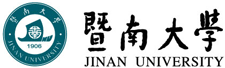 2019年招收攻读硕士学位研究生入学考试试题********************************************************************************************招生专业与代码：071300 生态学考试科目名称及代码：714 基础生态学考试科目：    714 基础生态学                                            共 1 页，第 1 页考生注意：所有答案必须写在答题纸（卷）上，写在本试题上一律不给分。 一、填空题（每空1分，共20分）1、按栖息环境可将生态学划分为：——————、—————— 、—————— 、            和陆地生态学等。2、生态系统中的生物成分按其在生态系统中的作用可分为  —————— 、消费者和——————三大类群。3、水体中，光补偿深度是指——————刚好与——————之水深。4、作用于表型特征的自然选择，按其选择结果可以分为：——————、—————— 、和——————三大类。5、种间竞争可以分为——————和—————— 两类。6、生物多样性一般有三个水平：——————、——————和—————— 。7、生物地化循环可分为：——————、——————和—————— 三大类型。8、种间的共生关系包括：—————— 和——————。二、名词解释（每小题3分，共30分）1、生物群落：2、种群：3、生态因子：4、限制因子：5、生物群落演替：6、食物链：7、营养级：8、生态金字塔：9、生态效率：10、初级生产力：三、简答题（每小题10分，共50分）1、简述物种形成过程与形成方式2、何谓物种入侵？简述其对生态系统的影响3、生物群落有哪些基本特征？4、写出Lotka-Volterra捕食模型及其图解法5、简述种群的空间结构四、论述题（每小题25分，共50分）1、你正在研究一个密度依赖的海龟种群，下面的公式给出了出生率b 和死亡率d与种群大小N之间的关系：   b = 0.100 + 0.03 N – 0.0005 N2                 d = 0.202 + 0.01 N将这个函数画在同一幅图上，然后讨论海龟的种群动态。这个模型与简单逻辑斯谛模型（出生率和死忘率与种群大小呈线性关系）有什么不同？2、从人类活动造成的各种污染角度，谈谈如何保护生态环境？ 